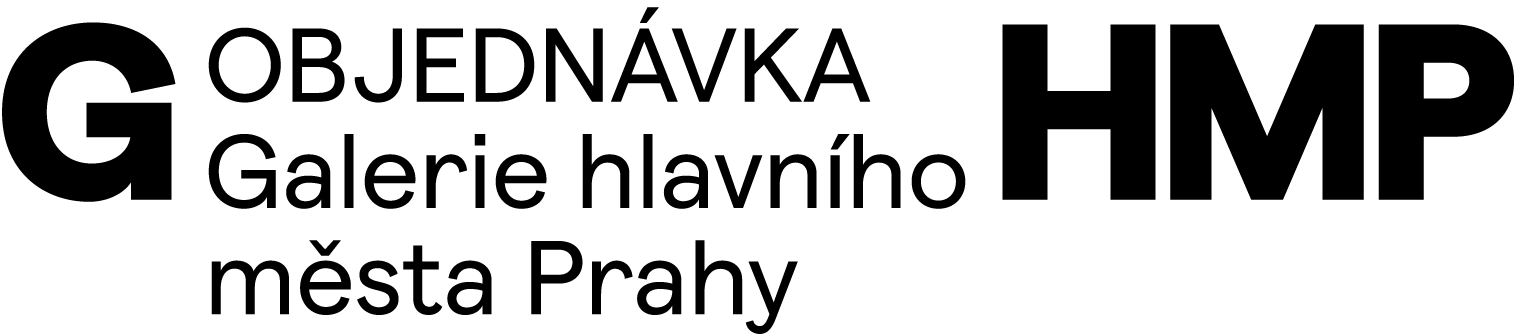 OBJEDNÁVÁME U VÁSakreditovanou kalibraci  28 kusů  monitorovacích zařízení testo Severis 2H1 / teplota a vlhkost /  dle cenové nabídky ze dne 3. 5. 2022Dodavatel je plátce DPH.DODAVATELOBJEDNATELTesto, s.r.o., Jinonická 80158 00  Praha 5IČO: 25725394DIČ: CZ25725394Galerie hlavního města PrahyStaroměstské náměstí 605/13CZ 110 00 Praha 1IČ 00064416DIČ CZ 00064416č. bankovního účtu: 2000700006/6000PPF Banka, a.s.V Praze 31. 10. 2022Cena celkem vč. DPH136.536,40,-KčOBJEDNÁVÁSCHVALUJESCHVALUJEMagdalena Juříkováředitelka GHMPAlice KačírkováKateřina KořenkováEva Koláčkovásprávce rozpočtu